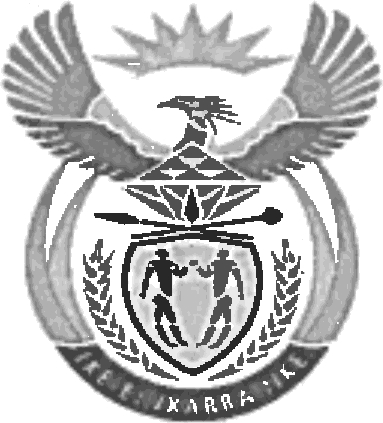 !M!NISTRYINTERNATlONAL RELATlONSAND COOPERATIONREPUBLIC OF SOUTH AFRICAQUESTION FOR WRITTEN REPLY NA DATE OF PUBLICATION: 20 JUNE 201994. Mr M Hlengiva (IFP) to ask Minister of International Relations and Cooperation:Whether she will review or rescind the decision to downgrade the SA Mission to Israel to a Liaison Office in order to give priority to other diplomatic means and processes to resolve the Israeli — Palestine impasse; if not, why not; if so, what are the relevant details? NW l055EREPLY: The South African government remains seized with the modalities of downgrading the South African Embassy in Israel, and we will communicate further actions once we concluded our deliberations.